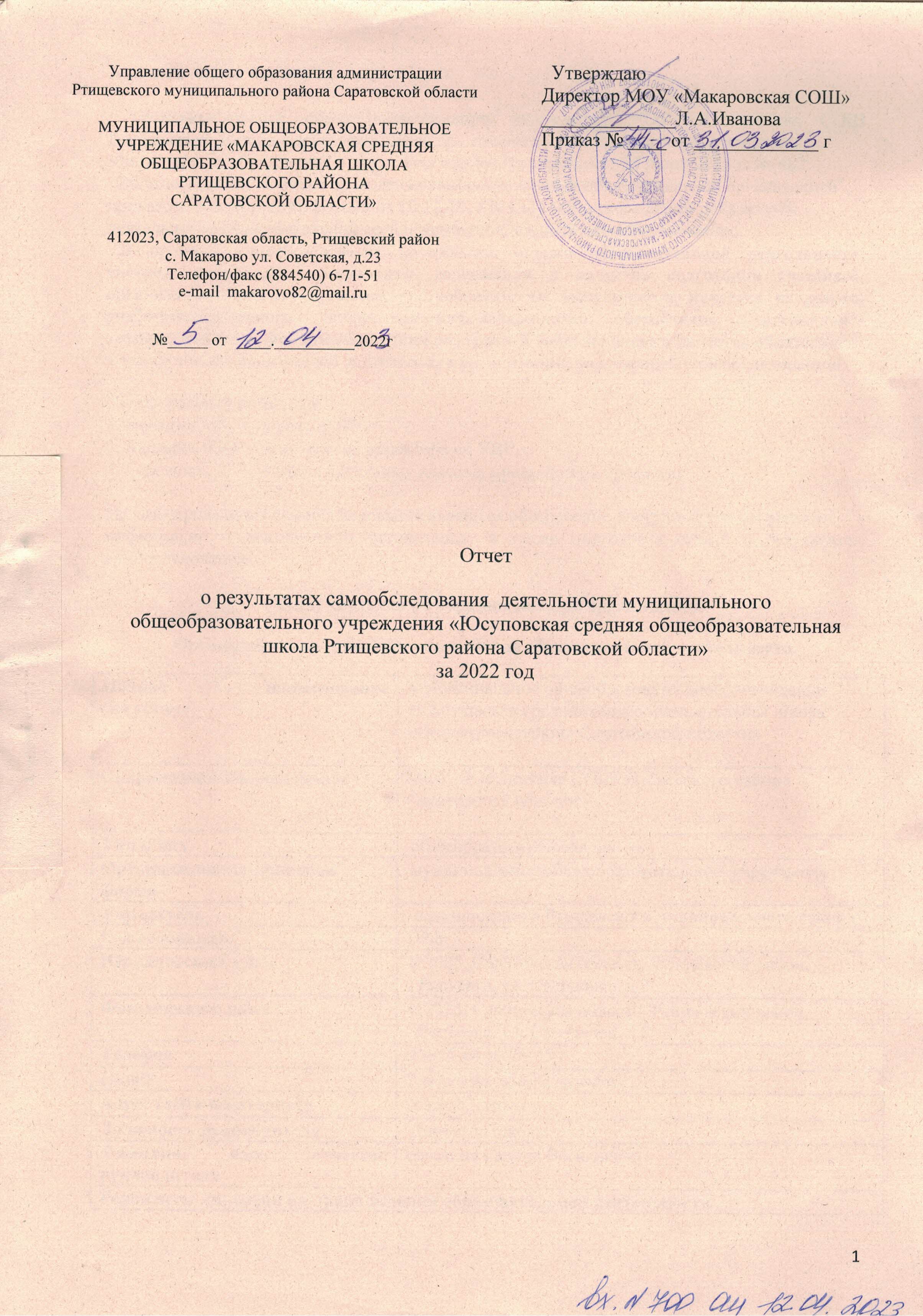 Аналитическая часть     Самообследование общеобразовательного учреждения МОУ «Юсуповская СОШ Ртищевского района Саратовской области»  проводилось в соответствии с приказомМинистерства образования и науки Российской Федерации от 14 июня . № 462"Об утверждении Порядка проведения самообследования образовательной организацией",приказом  Минобрнауки России от 10.12.2013 N 1324 "Об утверждении показателей деятельности образовательной организации, подлежащей самообследованию.   В процессе самообследования проводилась оценка образовательной деятельности, системы управления организации, содержания и качества подготовки учащихся, организации учебного процесса, востребованности выпускников, качества кадрового, учебно-методического, библиотечно-информационного обеспечения, материально-технической базы, функционирования внутренней системы оценки качества образования, а также анализ показателей деятельности организации, подлежащей самообследованию.Состав рабочей комиссии: 1.Березина Г.В.  – директор ОУ,2. Каплина Л.Ю. – заместитель директора по УВР,3. Горелова Г.Е. – учитель начальных классов, председатель профкомаЦелями проведения самообследования являются обеспечение доступности и открытости информации о деятельности организации, а также подготовка отчета о результатах самооследования.Общие сведения об образовательной организации.  Организационно- правовое обеспечение образовательной деятельности.Образовательные программы в соответствии с лицензией и свидетельством об аккредитации:Режим работы ОО: Педагогический состав:  всего – 8 чел                                            1 кв. категория  - 6 чел.                                            «Отличник народного просвещения»  - 1 чел.Контингент обучающихся: В школе по итогам 2021-2022 учебного года обучалось 20 человек.Контингент обучающихся стабилен, движение учащихся происходит по объективным причинам (переезд в другие территории) и не вносит дестабилизацию в процесс развития школы.Реализация профильного обучения: нетОбразовательная деятельностьОсновные направления общеобразовательной деятельности осуществляются по трѐм уровням: начальное общее образование, основное общее образование, среднее общее образование.В 2021-2022  учебном году в МОУ «Юсуповская СОШ Ртищевского района Саратовской области» было 6 классов комплектов, с численностью 20 обучающихся на начало учебного года и 20 обучающихся на конец учебного годаСодержание и качество подготовки учащихся, организации учебного процесса, учебно-методического обеспечения.   Организация образовательного процесса в Школе строится на основе Основных образовательных программ по уровням образования (начальное, основное и среднее общее) в соответствии с действующими федеральными государственными образовательными стандартами.    Организационной основой реализации программ выступают учебные планы школы по уровням образования и планы внеурочной деятельности и воспитательной работы школы. Учебный план определяет перечень, последовательность и распределение по периодам обучения учебных предметов, курсов, дисциплин (модулей), практики и иных видов учебной деятельности и формы промежуточной аттестации. Учебный план разрабатывается школой самостоятельно в соответствии с действующими нормативно-правовыми актами федерального и регионального уровней, регламентируется расписанием занятий, календарным учебным графиком.     План внеурочной деятельности определяет состав и структуру направлений, формы организации, объем внеурочной деятельности для учащихся с учетом интересов обучающихся и возможности школы.     План воспитательной работы определяет перечень мероприятий и проектов воспитательной направленности, направленных на развитие гражданского и социального самоопределения школьников.    В 2021-2022 учебном   учебные планы 1-4 классов  и 5-9  классов разработаны в соответствии с требованиями   ФГОС. Вариативность образовательных программ общего образования обеспечивается наличием в учебном плане школы регионального компонента и компонента образовательной организации. Вариативная часть включает  компонент  образовательного учреждения, часы которого используются на введение новых предметов    В соответствии со склонностями и способностями в школе реализуются дополнительные образовательные программы по следующим направлениям:1-4 классах Физкультурно-спортивное   –   воспитание    и   привитие   навыков физической культуры учащихся, содействие гармоничному физическому развитию и укреплению здоровья детей.Предметное   -    воспитание эмоционально-ценностного отношения                                     к природному окружению.	научно - познавательное  - формирование   грамотной и выразительной                              речи обучающихся, развития навыков правильного грамотного чтения В 5-7 классах:Внеурочная деятельность в образовательной организации  социального заказа и запросовРодителейВнеурочная деятельность начального общего образованияна 2021-2022 учебный годВнеурочная деятельность основного общего образованияна 2021-2022 учебный год   Учебные планы школы, ориентированы на обеспечение роста вариативности образования, раскрытие и учет склонностей и интересов учащихся, получение каждым ребенком востребованного им образования (не ниже требований федерального государственного образовательного стандарта).   На уровне основного общего образования основной задачей является достижение выпускниками уровня функциональной грамотности, необходимой в современном обществе, как по математическому, естественнонаучному и социально-экономическому направлениям, формирование предметных и надпредметных компетенций   Содержание образования по предметам регламентируется рабочими программами учебных предметов, разрабатываемыми школой самостоятельно в соответствии с действующими ФГОС и локальным актом школы, на основе примерных и авторских программ.   Ученики обеспечены в полном объеме учебниками согласно реализуемым в школе УМК и Федерального перечня учебников, рекомендованных (допущенных) к использованию в образовательном процессе в образовательных учреждениях, реализующих образовательные программы общего образования и имеющих государственную аккредитацию, на 2017-2018 учебный год.   В течение года обеспечивался контроль и коррекция выполнения рабочих программ учебных предметов.Учебные программы выполнены во всех классах по всем предметам.   Активное и результативное участие учеников нашей школы в олимпиадах разного уровня – это еще один показатель результативности работы учителей-предметников по реализации плана работы со способными и одаренными детьми.Так муниципальном туре Всероссийской олимпиады школьников приняли участие 3 обучающихся.  Результаты государственной итоговой аттестации по образовательным программам среднего общего образования учащихся 9 класса МОУ «Юсуповская СОШ      Ртищевского района Саратовской области» в 2022году.Согласно Федеральному Закону  Российской Федерации от 29.12.2012 г. №273-ФЗ  «Об образовании в Российской Федерации» освоение образовательных программ основного общего  образования завершается обязательной итоговой аттестацией выпускников общеобразовательных учреждений независимо от формы получения образования.   Все нормативно-распорядительные документы рассматривались на совещаниях различного уровня. Руководствуясь нормативно-правовыми документами МО РФ, МО Саратовской области, Управления общего образования администрации Ртищевского района Саратовской области   были составлены план подготовки и проведения итогового контроля и государственной итоговой аттестации в  9 классе  МОУ «Юсуповская СОШ» в 2020-2021 учебном году. В данных документах были определены следующие направления деятельности:- нормативно-правовое, информационное обеспечение  ГИА в 9 классе;- мероприятия по организации ГИА в 9 классе;- контрольно-инспекционная деятельность.  В течение учебного года по плану контрольно - аналитической  деятельности администрацией осуществлялся контроль работы учителей-предметников по подготовке к итоговой аттестации, проведению репетиционных ОГЭ .  Своевременно были изданы приказы об окончании учебного года,  о допуске учащихся к итоговой аттестации обучающихся  9 класса.  Итоговая аттестация осуществлялась в соответствии с единым  расписанием   Учащиеся, родители, педагогический коллектив были ознакомлены с нормативно-правовой базой, порядком проведения экзаменов в  форме ОГЭ на инструктивно-методических совещаниях, родительских собраниях, индивидуальных консультациях в соответствии с Порядком проведения государственной итоговой  аттестации. На педагогических советах рассматривались следующие вопросы:Допуск выпускников 9 класса к ГИА  в 2022  году. На административных и оперативных совещаниях, совещаниях при директоре, заседаниях ШМО рассматривались вопросы: Информирование родителей учащихся 9 класса и самих учащихся проводилось через родительские и ученические собрания, на которых они знакомились с перечнем нормативно-правовой документации, методическими рекомендациями по организации деятельности выпускников во время подготовки и прохождения  ГИА. Данная информация зафиксирована в протоколах родительских и ученических собраний.Контрольно-аналитическая деятельность проводилась по нескольким направлениям:1. Контроль уровня качества обученности обучающихся  9 класса осуществлялся посредством проведения и последующего анализа контрольных работ, контрольных срезов, тестовых заданий различного уровня, репетиционного тестирования и классно-обобщающего контроля. Результаты данных работ описаны в аналитических справках, обсуждены на заседаниях ШМО, на заседаниях при директора, методического совета, использовались педагогами для прогнозирования дальнейших действий по улучшению качества преподавания.2. Контроль качества преподавания предметов школьного учебного плана осуществлялся путем посещения уроков, проведения тематических проверок со стороны администрации школы. По итогам посещений уроков, всех проверок проводились собеседования с учителями, даны конкретные рекомендации по использованию эффективных методик и технологий преподавания в 9   классе, способствующих повышению уровня ЗУН учащихся.3. Контроль выполнения программного материала по предметам школьного учебного плана.Изучение нормативно-распорядительных документов различного уровня, регламентирующих порядок проведения  ГИА в 9и 9 классе.«О заполнении аттестатов об основном  и среднем  общем образовании». 4. Контроль ведения классного журнала  в 9 классе.5. Контроль успеваемости и посещаемости выпускников  9 классаВсе итоги контрольных процедур были описаны в аналитических справках, обсуждены на совещаниях и заседаниях педагогического коллектива, по их результатам были приняты определенные управленческие решения.Техническое сопровождение  ГИА в  9 классе осуществлялось с помощью:· базы данных РБД;·  школьного сайта;· электронной почты школы. Государственная итоговая аттестация учеников 9 класса    В 2021-2022  учебном году в 9-ом классе обучался  1  человек.    К государственной итоговой аттестации  по образовательным программам основного общего образования были допущены 1 человек, т.е. 100% обучающихся. По итогам ГИА    выпускник 9 класса получила аттестат Трудоустройство выпускников 9 классов    Важными индикатором результативности работы учителей-предметников по выполнениюданной задачи является активное и результативное участие учеников школы в конкурсных мероприятиях различного уровня:Мониторинг внеучебных достижений  обучающихся    за  2021-2022  уч. г.Тема воспитательной работы: «Повышение качества образования и воспитания на основе внедрения современного педагогического опыта и активного взаимодействия участников образовательного процесса».Цель: создание воспитательно-образовательной среды, способствующей становлению личности каждого школьника как гражданина Российской Федерации, формированию у школьников духовности, культуры, инициативности, самостоятельности, толерантности, способности к успешной социальной адаптации.Плюсом в управлении процессом воспитания стало:	Использование элементов управления в воспитательном процессе;	Совместная, качественная деятельность всех служб;	Качественное ведение документации классных руководителей и           администрации;	Своевременное подведение итогов всех видов деятельности и ее рефлексия;	Наличие программ:В школе также созданы условия для формирования общей культуры обучающихся, на их духовно-нравственное, социальное, личностное и интеллектуальное развитие. С этой целью в школе проводится комплекс мероприятий. День здоровья;совещания при директоре;семинары методобъединений;  родительские собрания;рейды посещаемости;контроль и помощь кружковой и секционной работе;   В школе функционирует  Совет обучающихся. В состав Совета обучающихся входят представители классных коллективов уровней основного и среднего общего образования, избираемые классным собранием в составе  7 человек, при норме представительства – 1 человека от класса.   Работа в течение учебного года велась в соответствии с планом, утвержденном на заседании Совета в сентябре 2022 года. За истекший период согласно регламенту работы школы было проведено 4 заседания, на которых рассмотрены 10 вопросов. В соответствии с принятым планом работы на учебный год заседания проходили при необходимом кворуме, явка членов совета была достаточной для проведения заседаний. Работа членов работы школы на заседаниях была активной.Работа Совета обучающихся осуществлялась посредством мероприятий, школьных ключевых дел, направлена на укрепление связей семья – школа и активизацию форм сотрудничества с семьей.Среди них наиболее результативные:О подготовке Дня самоуправления, проведении Дня учителя. О подготовке и проведении новогодних праздников. Организация безопасности учащихся в период проведения новогодних                        праздников. Организации и проведении акции «Посади дерево!». Организованы соревнования «Безопасное колесо»   для 1-4 классов и др. С целью поощрения участников  образовательного  процесса  (на  линейке  «Последний звонок») подготовлены благодарственные письма учащимся, активно участвующим в жизни школы.Рассматривались вопросы:-касающиеся совершенствования условий образовательной деятельности, организации работы по профилактике правонарушений,-связанные с учебой, воспитанием обучающихся, оздоровлением, обеспечением обучающихся учебниками,-на заседаниях Совета обучающихся рассмотрены и согласованы локальные акты, регламентирующие деятельность УВП.Так же школьники в 2021-2022 учебном году приняли участие в социально значимых проектах и акциях. Это:- Акция «Поздравь ветерана» - поздравление учителей-ветеранов с праздником День учителя октябрь, 4-9 классы – 9 человек; - Торжественная акция «Поздравь ветерана» - февраль, 1-9 кл. - 17 человек (классные руководители 2-9 кл.); - Акция «Мы помним тебя, Беслан»- Акция «Зеленая страна»- Акция «Чистый двор»- Акция «Спорт вместо наркотиков»Анализ кадрового обеспечения образовательного процессаПедагогический состав:  всего – 8 чел                                            1 кв. категория  - 6 чел.                                            «Отличник народного просвещения»  - 1 чел.Образовательное учреждение на 100% (8 учителей) укомплектовано педагогическими кадрами. Количество педагогов, имеющих высшее профессиональное образование - 7 человек (77,7%), и   среднее –специальное 1 чел.   Первую квалификационную категорию - 6 чел.Уровень образования педагогических работников (в динамике)Средний возраст педагогических работников – 45 лет. Данный показатель понизился за счет притока молодых учителей. Распределение по возрастам показывает, что увеличилось число педагогов со стажем до 5лет, увеличивается количество педагогов, имеющих стаж более 20 лет.   курсы при Саратовском институте повышения квалификации /ГАУ ДПО "СОИРО"/ 8 чел. (100%).Инфраструктураинтерактивная техника (компьютер, доска, проектор); компьютерымоноблоки Обучающиеся могут работать в сети Интернет на уроках и после уроков в компьютерном классе Библиотечно-информационное обеспечениеПоказатели работы школьной библиотеки свидетельствуют о плановом обновлении фонда школьных учебников. Все учащиеся 1 - 9 классов в 2021-2022  учебном году были обеспечены учебниками. Востребованность библиотечного фонда и информационной базы достаточно высока.Количество книг в библиотеке (в.т.ч.учебники)	7522Количество учебников	2034В целях популяризации чтения и знакомства учащихся с фондами школьной библиотеки в течение года проведены выставки, библиотечные уроки, конкурсы и игры. В основном работа ориентирована на учащихся 1-6 классов, что определяет наибольшую активность в читательской деятельности учащихся данных классов.Материально-техническое обеспечение образовательной деятельности:Общая площадь всех помещений (1235 кв. м..Количество классных комнат: 10Кабинет математикиКабинет русского языка и литературыКабинет физикиКабинет   биологииКабинет английского языкаКабинет историиКабинет ОБЖКабинет начальных классовКабинет информатикиКабинет технологииОборудованные лаборатории: 2 (физическая, химическая)Мастерская: 1 (52 м2)Спортивный зал: 1 (126,6 м )Пищеблок: 1 (60 посадочных мест)Библиотека (14,9 м2)Туалет в здании школы есть Учебно-опытный участок: 0,5 га Компьютерные классы: 1 стационарный (10 компьютеров) и 1 мобильный (15 компьютеров)Количество компьютеров в школе: 14Количество компьютеров, подключенных к сети Интернет: 3В целом, материально-технические условия, созданные в школе, обеспечивают соблюдение требований ФГОС НОО, в том числе:Требования                                                                                               Соблюдение (да /нет)                                                                                                                    Санитарно-эпидемиологические требования образовательного процесса                        даТребования к санитарно-бытовым условиям:-санузлов                                                                                                                                     да-мест личной гигиены                                                                                                             даТребования к социально-бытовым условиям:  	даоборудование в учебных кабинетах рабочих мест учителя и каждого учащегося;	да-учительская	даадминистративные кабинеты (помещений);	да-помещения для питания учащихся, хранения и приготовления пищи;	даТребования пожарной и электробезопасности	даТребования охраны здоровья учащихся и охраны труда работников школы	даТребования к организации безопасной эксплуатации спортивных сооружений,спортивного инвентаря и оборудования, используемого в общеобразовательных учреждениях                                                                                                                           даСвоевременный и необходимый объем текущего и капитального ремонта	даЗдание школы оборудовано наружным освещением. Здание школы оснащено современными системами жизнеобеспечения: отоплением; вентиляцией; холодной водой; системой противопожарной сигнализации и оповещения людей о пожаре;  подключение к сети  Интернет.Управление организацией учебного процесса.Управление организацией образовательного процесса осуществляется на основе сочетания принципов единоначалия и демократизации. В 2020-2021 учебном году в школе функционировали   коллегиальные органы управления. Работа всех органов системы управления школой обеспечивалась в соответствии с действующими Положениями.Администрация школы уделяет много внимания организации работы по повышению квалификации педагогических работников, создает условия, при которых учителя заинтересованы в повышении уровня своего мастерства. Органы общественно – государственного управления школойПедагогический советСобрание трудового коллективаМетодический советСовет родителейСовет обучающихсяУправляющий советВ целях оперативного решения вопросов жизнедеятельности школы регулярно проводились административные совещания, методические советы, совещания педагогического коллектива (совещания при директоре), советы профилактики, заседания управляющего совета, заседания методических объединений и семинары. Данная система управления школой обеспечивает оптимальность решения управленческих задач, реализации годового плана работы школы, программы развития, позволяет делегировать полномочия, развивать наиболее существенные структурные связи в целях оптимальной координации деятельности всех звеньев школы, создавать условия для преодоления педагогических затруднений, для профессионального роста и творческой самореализации учителей, оптимальность социально - психологического климата в коллективе.Функционирование внутренней системы оценки качества образованияОдним из наиболее действенных механизмов управления качеством образования в школе выступает внутренняя система оценки качества образования. В 2021-2022 учебном году школе была продолжена работа по систематизации деятельности в данной области: в прошлом учебном году разработано положение о внутренней системе оценке качества образования, в 2021-2022 учебном году продолжена  его реализацияЦелями внутренней системы оценка качества образования в школе определены:Совершенствование управления качеством образования;Обеспечение прогнозирования развития образовательного процесса в школе.Предоставление всем участникам образовательного процесса и общественности достоверной информации о качестве образования в школе;Выявление средствами системы критериев зависимости между ресурсами, условиями обучения и его результатами.Задачи:оценить возможности и ресурсы условий предоставления качественного образования в МОУ «Юсуповская СОШ»;создать единую систему диагностики и контроля состояния образования, обеспечивающую определение факторов и своевременное выявление изменений, влияющих на качество образования;повысить объективность контроля и оценки образовательных достижений обучающихся;получить объективную информацию о состоянии качества образования, тенденциях его изменения и причинах, влияющих на его уровень;оценить динамику развития способностей школьников к саморазвитию и самосовершенствованию;провести комплексный анализ системы взаимодействия родителей, педагогов, внешних связей школы на основе принципа сотрудничества;повысить уровень информированности социума об образовательных услугах;определить результативность образовательного процесса, эффективность учебных программ, их соответствие нормам и требованиям стандартов;содействовать принятию обоснованных управленческих решений, прогнозировать развитие образовательной системы школы;предупреждать негативные тенденции в образовательном процессе;оценить эффективность и полноту реализации методического обеспечения образовательного процесса.Критерии качества образовательных результатов, демонстрируемые учащимися:-	результаты основного государственного экзамена (ОГЭ) в 9-х классах;-	результаты освоения ООП НОО учащимися 4-х классов;-	сформированность предметных знаний и умений;-	сформированность метапредметных умений, в том числе исследовательских и проектных умений;-	результативность участия в олимпиадах, конкурсах, соревнованиях;-	воспитанность и социальная зрелость учащихся;-	экологическая культура;Критерии качества образовательного процесса:-	соответствие Основных образовательных программ Школы требованиям ФГОС (ФК ГОС);-	качество реализации календарного учебного графика;-	качество реализации учебного плана;-	качество реализации плана внеурочной деятельности;-	качество реализации рабочих программ рабочих предметов;качество реализации дополнительных общеразвивающих программ;качество урока;качество воспитательной деятельности классного руководителя;удовлетворенность родителей образовательным процессом.Критерии качества условий, обеспечивающих образовательный процесс:общее состояние здания, пришкольной территории;материально - техническая обеспеченность образовательного процесса;условия, обеспечивающие безопасность и здоровье участников образовательного процесса;учебно-методические и информационные условия;кадровое обеспечение;психолого-педагогические условия;удовлетворенность родителей качеством условий организации образовательного процесса.Внутренняя система оценки качества образования выступает основой реализации контрольно-аналитической функции в системе управления Школой и обеспечивает создание единой системы диагностики и контроля состояния образования в Школе.Работа по формированию внутренней системы оценки качества образования основывалась на опыте школы по мониторингу качества образования и внутришкольного контроля. В течение ряда лет в целях мониторинга образовательных результатов активно используется ВПР.В аспекте внутренней системы оценки качества образовательных результатов в течение учебного года проводилась работа по мониторингу образовательных результатов учащихся 9   класса по русскому языку и математике и по предметам по выбору.Принимаемые и реализуемые по результатам анализа данных управленческие решения обеспечили рост предметных умений учащихся. В числе наиболее продуктивных учителями отмечается: выявление индивидуальных проблем учащихся и организация индивидуальной работы, корректировка программ подготовки к итоговой аттестации в соответствии с данными мониторинга.Системно в течение учебного года проводилась работа по контролю реализации рабочих программ, что обеспечило высокие показатели выполнения в полном объеме количества часов, согласно учебному плану школы.Таким образом, школой обеспечивается развитие внутренней системы оценки качества образования.В целом проведенный анализ актуализирует перед педагогическим коллективом школы ряд новых задач на 2022-2023  учебный год:Повышение качества знаний за счет использования современных педагогических технологий.Повышение качества знаний учащихся при подготовке и сдаче экзаменов в форме   ОГЭ.Продолжение планомерной работы с одаренными учащимися.Повышение личной ответственности участников образовательного процесса за обеспечение доступности, качества и эффективности образования. Совершенствование методической работы, методического мастерства педагогов, работы учителей по самообразованию.ПОКАЗАТЕЛИДЕЯТЕЛЬНОСТИ ОБЩЕОБРАЗОВАТЕЛЬНОЙ ОРГАНИЗАЦИИ,ПОДЛЕЖАЩЕЙ САМООБСЛЕДОВАНИЮ          Директор                                                                    Л.А.ИвановаСодержание1. Введение31.1. Общие сведения об образовательном учреждении32. Аналитическая часть42.1. Оценка образовательной деятельности42.2. Оценка системы управления организации152.2.1. Обеспечение открытости и доступности информации об образовательной организации152.2.2. Сведения об оценке эффективности государственнообщественного управления образовательной организацией162.2.3. Сведения об основных достижениях образовательной организацией за отчетный период182.2.4. Организация образовательной деятельности для лиц с ограниченными возможностями здоровья202.2.5. Сведения о социальном статусе семей обучающихся262.2.6. Анализ воспитательной деятельности262.2.7. Функционирование и развитие системы дополнительного образования402.3. Оценка содержания и качества подготовки обучающихся442.4. Оценка организации учебного процесса562.5. Оценка востребованности выпускников592.6. Оценка качества кадрового обеспечения602.7. Оценка качества учебно-методического и библиотечно-информационного обеспечения722.8. Оценка качества материально-технической базы792.9. Оценка качества функционирования внутренней системы оценки качества образования843. Результаты анализа показателей деятельности образовательной Организации. Показатели деятельности МАОУ Лицей № 1286Полное наименование                                (по уставу)Полное наименование                                (по уставу)Полное наименование                                (по уставу)Муниципальное общеобразовательное учреждение «Юсуповская средняя общеобразовательная школа Ртищевского района Саратовской области»Муниципальное общеобразовательное учреждение «Юсуповская средняя общеобразовательная школа Ртищевского района Саратовской области»Муниципальное общеобразовательное учреждение «Юсуповская средняя общеобразовательная школа Ртищевского района Саратовской области»Муниципальное общеобразовательное учреждение «Юсуповская средняя общеобразовательная школа Ртищевского района Саратовской области»Сокращенное наименованиеСокращенное наименованиеСокращенное наименованиеМОУ «Юсуповская СОШ Ртищевского района Саратовской области»МОУ «Юсуповская СОШ Ртищевского района Саратовской области»МОУ «Юсуповская СОШ Ртищевского района Саратовской области»МОУ «Юсуповская СОШ Ртищевского района Саратовской области»Тип и вид Тип и вид Тип и вид  общеобразовательная школа  общеобразовательная школа  общеобразовательная школа  общеобразовательная школа Организационно-правовая формаОрганизационно-правовая формаОрганизационно-правовая форма муниципальное общеобразовательное  учреждение муниципальное общеобразовательное  учреждение муниципальное общеобразовательное  учреждение муниципальное общеобразовательное  учреждениеУчредительУчредительУчредитель  администрация Ртищевского муниципального района    администрация Ртищевского муниципального района    администрация Ртищевского муниципального района    администрация Ртищевского муниципального района  Год основанияГод основанияГод основания1968г.1968г.1968г.1968г.Юридический адресЮридический адресЮридический адрес412025, Саратовская область, Ртищевский район, с.Репьевка, ул. Свердлова, д.3 412025, Саратовская область, Ртищевский район, с.Репьевка, ул. Свердлова, д.3 412025, Саратовская область, Ртищевский район, с.Репьевка, ул. Свердлова, д.3 412025, Саратовская область, Ртищевский район, с.Репьевка, ул. Свердлова, д.3 Фактический адресФактический адресФактический адрес412025, Саратовская область, Ртищевский район, с.Репьевка, ул. Свердлова, д.3 412025, Саратовская область, Ртищевский район, с.Репьевка, ул. Свердлова, д.3 412025, Саратовская область, Ртищевский район, с.Репьевка, ул. Свердлова, д.3 412025, Саратовская область, Ртищевский район, с.Репьевка, ул. Свердлова, д.3 ТелефонТелефонТелефон(8-845-64 )6-76-45(8-845-64 )6-76-45(8-845-64 )6-76-45(8-845-64 )6-76-45e-maile-maile-mailYusupovskayaSosh3@yandex.ruYusupovskayaSosh3@yandex.ruYusupovskayaSosh3@yandex.ruYusupovskayaSosh3@yandex.ruАдрес сайта в интернетеАдрес сайта в интернетеАдрес сайта в интернетеyussosh3.ucoz.ruyussosh3.ucoz.ruyussosh3.ucoz.ruyussosh3.ucoz.ruДолжность руководителяДолжность руководителяДолжность руководителя Директор школы Директор школы Директор школы Директор школыФамилия, имя, отчество руководителяФамилия, имя, отчество руководителяФамилия, имя, отчество руководителяБерезина Галина ВасильевнаБерезина Галина ВасильевнаБерезина Галина ВасильевнаБерезина Галина ВасильевнаРеквизиты лицензии на право ведения образовательной деятельности:Реквизиты лицензии на право ведения образовательной деятельности:Реквизиты лицензии на право ведения образовательной деятельности:Реквизиты лицензии на право ведения образовательной деятельности:Реквизиты лицензии на право ведения образовательной деятельности:Реквизиты лицензии на право ведения образовательной деятельности:Реквизиты лицензии на право ведения образовательной деятельности:серия№регистрационный номеррегистрационный номер      Дата выдачи Дата окончания срока действия Наименование организации, выдавшей документ64Л01№ 000148918241824 11.03.2015 г. бессрочно Министерство  образования  Саратовской  областиРеквизиты свидетельства о государственной аккредитации ОО:Реквизиты свидетельства о государственной аккредитации ОО:Реквизиты свидетельства о государственной аккредитации ОО:Реквизиты свидетельства о государственной аккредитации ОО:Реквизиты свидетельства о государственной аккредитации ОО:Реквизиты свидетельства о государственной аккредитации ОО:Реквизиты свидетельства о государственной аккредитации ОО:серия№регистрационный номеррегистрационный номер      Дата выдачи Дата окончания срока действия Форма обучения64АО1  0000498 1217 1217  22.03.2016   27 марта 2024 очнаяОсновной государственный регистрационный номер (ОГРН):Основной государственный регистрационный номер (ОГРН):Основной государственный регистрационный номер (ОГРН):1026401895904102640189590410264018959041026401895904ИННИННИНН6446010085644601008564460100856446010085№уровень (ступень) образованиянаправленностьвид программы1Начальное общее образованиеОсновная общеобразовательная программа начального общего образованияОсновная2Основное общее образованиеОсновная общеобразовательная программа основного общего образованияОсновная3Среднее общее образованиеОсновная общеобразовательная программа среднего общего образованияОсновная№Наименование мероприятийВремяПродолжительностьНачало работы: 8.00 - 8.30 – 1-9 классы9.00 - 9.25 – 3-4 классыУчебные занятия  1 смена  Учебные занятия (1 классы):сентябрь-октябрь – 3 урока   ноябрь-декабрь – 4 урока    январь- май – 4 урока   по 35 минут  по 35 минут  по 40 минут  Учебные занятия (2 смена):--Неаудиторная работа: С 14.00 до 17.001 занятие – 45 мин.Работа ГПД (начальная школа)--Совещания, педсоветы:-информационно-методическое совещание при директоре;- педсоветыНачало в 15.00 среда (1 раз в месяц)  четверг   (1 раз в четверть)1 час1-2 часаПланерка администрацииНачало в 15.00понедельник (1 раз в неделю)1 часРабота школьной библиотеки8.00 -11.005 дней в неделюУровень (ступень) образованияКоличество классовКоличество обучающихсяРежим обучения (количество дней в неделю)Начальное 1-4 классы4115 днейОсновное 5-9 классы795днейСреднее (полное)10-11(12) классы 001-4 класс5-9 класс10-11 классВсего по школе1.Количество учащихся наначало   года119      -202.Прибыло----3.Выбыло----4.Количество учащихся наконец года119      -205.Аттестовано590146.Обучаются на:  «5»01 -16.«4» и «5»32-56.с одной «3»1---7.Не успевают по одному предмету----8.Не успевают по двум и более  предметам -- -       -9.Не аттестованы (причина) 1 класс не аттестуется-         - --10.Качество знаний60%       30%-    43%11.Процент успеваемости100%100 %-100%Направления деятельностиФормы реализацииКоличество часов в неделюКоличество часов в неделюКоличество часов в неделюКоличество часов в неделюВсегоНаправления деятельностиФормы реализации1   2   3 4 1Спортивно-оздоровительное Секция «Секция Легкая атлетика»»  11111Спортивно-оздоровительноеКружок «Разговор о правильном питании»11111Общекультурное Студия  «Умелые ручки»11112Общекультурное Студия танца «Непоседы»11112Духовно- нравственное Кружок «Удивительный мир книг»                          1                      1                      11ИТОГО5К оплате5Направления деятельностиФормы реализацииКоличество часов в неделюКоличество часов в неделюКоличество часов в неделюКоличество часов в неделюКоличество часов в неделюКоличество часов в неделюКоличество часов в неделюВсегоНаправления деятельностиФормы реализации5 5 6  7 889Спортивно-оздоровительноеСекция «Легкая атлетика»  11111111 Спортивно-оздоровительноеКружок по физкультуре  «Сильные, смелые, ловкие»                    222215Общекультурное Студия  «Мастерица»11111111Духовно-нравственноеКружок История Саратовского Поволжья11111111Духовно-нравственноеКружок «Основы духовно-нравственной культуры народов России»11Кружок «Основы духовно-нравственной культуры народов России»11ИТОГО8К оплате8№п/пФ.И.О. обучающегося( в алфавитном порядке)ТрудоустройствоЧиготин Сергей Сергеевич Государственное бюджетное профессиональное образовательное учреждение Саратовской области "Ртищевский политехнический лицей"Наименование конкурсаУровеньСрокиУчастникиУчастникиРезультатыУчащиеся( Ф.И.О. , класс)Педагоги Ф.И.О.  Электронная олимпиада По безопасности жизнедеятельностиВсероссийский Октябрь  2021 Зябликов С.- 8кл  Булыгин А.А..Сертификат участника Муниципальный конкурс  буклетов «Наш выбор- здоровая жизнь»Муниципальный  Ноябрь 2021Березина В- 4кл  Каплина Л.Ю. Грамота         1 местоТворческий дистанционный конкурс «Умники и умницы» . Международный  Ноябрь 2021 Березина В. -5 классКаплина Л.Ю.Диплом 3 степени  Конкурс чтецов «О той, что дарует нам свет и тепло»    МуниципальныйДекабрь  2021Илюшкин Виталий Горелова Г.Е.Грамота         3 место  Конкурс «Ой блины, блины мои, ой блиночки мои»МуниципальныйМарт 2022Березин М. – 4 кл  Горелова Г.ЕГрамота         2 место Олимпиада по биологии «Российский интеллект»ВсероссийскийМарт 2022Воржицова С-  7 клКассирова Л.Н.Диплом 2 степени конкурс кроссвордов «Путешествие к звездам».МуниципальныйАпрель 2022Березина С.-2 кл.Горелова Г.ЕГрамота         3 местоВыставка декоративно- прикладного и технического творчества «От ремесла к искусству»МуниципальныйАпрель 2022Оськина В. -1 кл.Горелова Г.Е.Диплом Выставка декоративно- прикладного и технического творчества «От ремесла к искусству»МуниципальныйАпрель 2022Булыгин Д.-2 клГорелова Г.Е.Диплом Выставка декоративно- прикладного и технического творчества «От ремесла к искусству»МуниципальныйАпрель 2022Борисенко И.-2 клГорелова Г.Е.Диплом Выставка декоративно- прикладного и технического творчества «От ремесла к искусству»МуниципальныйАпрель 2022Березина С.-2 классГорелова Г.Е.Диплом Выставка декоративно- прикладного и технического творчества «От ремесла к искусству»МуниципальныйАпрель 2022Березина С.-2 классГорелова Г.Е.Диплом Выставка декоративно- прикладного и технического творчества «От ремесла к искусству»МуниципальныйАпрель 2022Березина С.-2 классГорелова Г.Е.Диплом Выставка декоративно- прикладного и технического творчества «От ремесла к искусству»МуниципальныйАпрель 2022Березина С.-2 классГорелова Г.Е.Диплом Выставка декоративно- прикладного и технического творчества «От ремесла к искусству»МуниципальныйАпрель 2022Березина М.-3 клБерезина В.-5клГорелова Г.Е.Диплом Выставка декоративно- прикладного и технического творчества «От ремесла к искусству»МуниципальныйАпрель 2022Березина А.-7 клВоржицова С.-7клБерезина Г.В.Диплом «Умники России»Всероссийский Май 2022Илюшкин ВиталийГорелова Г.ЕДиплом 2 степениКонкурс буклетов и презентаций «Великая победа глазами детей»МуниципальныйМай 2022Воржецова Ангелина Борисенко О.В.Грамота участникаКонкурс буклетов и презентаций «Велик ая победа глазами детей»МуниципальныйМай 2022Зябликова Марина Борисенко О.В.Грамота         3 местоN п/пПоказателиЕдиница измерения1.Образовательная деятельность1.1Общая численность учащихся20 человек1.2Численность учащихся по образовательной программе начального общего образования11 человек1.3Численность учащихся по образовательной программе основного общего образования9 человек1.4Численность учащихся по образовательной программе среднего общего образования0 человек1.5Численность/удельный вес численности учащихся, успевающих на "4" и "5" по результатам промежуточной аттестации, в общей численности учащихся6 человек/   30%1.6Средний балл государственной итоговой аттестации выпускников 9 класса по русскому языку за 2021-2022 уч. г.3 балла1.7Средний балл государственной итоговой аттестации выпускников 9 класса по математике за 2021-2022 уч. г.3баллa1.10Численность/удельный вес численности выпускников 9 класса, получивших неудовлетворительные результаты на государственной итоговой аттестации по русскому языку, в общей численности выпускников 9 класса за 2021-2022 уч. г.0 человек/0%1.11Численность/удельный вес численности выпускников 9 класса, получивших неудовлетворительные результаты на государственной итоговой аттестации по математике, в общей численности выпускников 9 класса за 2021-2022 уч. г.0/01.14Численность/удельный вес численности выпускников 9 класса, не получивших аттестаты об основном общем образовании, в общей численности выпускников 9 класса за 2021-2022 уч. г.0/01.16Численность/удельный вес численности выпускников 9 класса, получивших аттестаты об основном общем образовании с отличием, в общей численности выпускников 9 класса за 2021-2022 уч. г.0/01.18Численность/удельный вес численности учащихся, принявших участие в различных олимпиадах, смотрах, конкурсах, в общей численности учащихся  17/851.19Численность/удельный вес численности учащихся-победителей и призеров олимпиад, смотров, конкурсов, в общей численности учащихся, в том числе:1.19.1Регионального уровня01.19.2Федерального уровня3/151.19.3Международного уровня0/01.19.4Муниципального уровня14/701.20Численность/удельный вес численности учащихся, получающих образование с углубленным изучением отдельных учебных предметов, в общей численности учащихся0/01.21Численность/удельный вес численности учащихся, получающих образование в рамках профильного обучения, в общей численности учащихся0/01.22Численность/удельный вес численности обучающихся с применением дистанционных образовательных технологий, электронного обучения, в общей численности учащихся0/01.23Численность/удельный вес численности учащихся в рамках сетевой формы реализации образовательных программ, в общей численности учащихся0/01.24Общая численность педагогических работников, в том числе:91.25Численность/удельный вес численности педагогических работников, имеющих высшее образование, в общей численности педагогических работников6/751.26Численность/удельный вес численности педагогических работников, имеющих высшее образование педагогической направленности (профиля), в общей численности педагогических работников7/771.27Численность/удельный вес численности педагогических работников, имеющих среднее профессиональное образование, в общей численности педагогических работников1/12,51.28Численность/удельный вес численности педагогических работников, имеющих среднее профессиональное образование педагогической направленности (профиля), в общей численности педагогических работников1/12,51.29Численность/удельный вес численности педагогических работников, которым по результатам аттестации присвоена квалификационная категория в общей численности педагогических работников, в том числе:6/751.29.1Высшая0/01.29.2Первая6/751.3.Численность/удельный вес численности педагогических работников в общей численности педагогических работников, педагогический стаж работы которых составляет:человек/%1.30.1До 5 лет01.30.2Свыше 30 лет3/37,51.31Численность/удельный вес численности педагогических работников в общей численности педагогических работников в возрасте до 30 лет1/12,51.32Численность/удельный вес численности педагогических работников в общей численности педагогических работников в возрасте от 55 лет2/251.33Численность/удельный вес численности педагогических и административно-хозяйственных работников, прошедших за последние 5 лет повышение квалификации/профессиональную переподготовку по профилю педагогической деятельности или иной осуществляемой в образовательной организации деятельности, в общей численности педагогических и административно-хозяйственных работников6/1001.34Численность/удельный вес численности педагогических и административно-хозяйственных работников, прошедших повышение квалификации по применению в образовательном процессе федеральных государственных образовательных стандартов в общей численности педагогических и административно-хозяйственных работников6/1002Инфраструктура2.1.Количество компьютеров в расчете на одного учащегося142.2.Количество экземпляров учебной и учебно-методической литературы из общего количества единиц хранения библиотечного фонда, состоящих на учете, в расчете на одного учащегося101,72.3.Наличие в образовательной организации системы электронного документооборотада2.4.Наличие читального зала библиотеки, в том числе:нет2.4.1С обеспечением возможности работы на стационарных компьютерах или использования переносных компьютеровнет2.4.2С медиатекойнет2.4.3Оснащенного средствами сканирования и распознавания текстовнет2.4.4С выходом в Интернет с компьютеров, расположенных в помещении библиотекинет2.4.5С контролируемой распечаткой бумажных материаловнет2.5Численность/удельный вес численности учащихся, которым обеспечена возможность пользоваться широкополосным Интернетом (не менее 2 Мб/с), в общей численности учащихся20/1002.6Общая площадь помещений, в которых осуществляется образовательная деятельность, в расчете на одного учащегося63 м2